О создании комиссии по приемке выполненных работ по ремонту дворовых территорий и благоустройству общественных территорий в рамках реализации муниципальной программы «Формирование современной городской среды городского поселения город Калач Калачеевского муниципального района Воронежской области на 2018-2023 годы»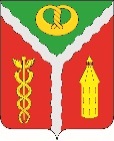 В соответствии с Постановлением Правительства Российской Федерации от 10 февраля 2017 года № 169 «Об утверждении Правил предоставления и распределения субсидий из федерального бюджета бюджетам субъектов Российской Федерации на поддержку государственных программ субъектов Российской Федерации и муниципальных программ «Формирования современной городской среды», в соответствии с п. 4.3.12 Соглашения о предоставлении в 2018 году субсидии на поддержку государственной программы Воронежской области и муниципальных программ формирования современной городской среды от 10.04.2018 № 20615101-1-2018-001, администрация городского поселения город Калач постановляет:1. Создать комиссию по приемке выполненных работ по ремонту дворовых территорий и благоустройству общественных территорий в составе согласно приложению 1.2. Утвердить Положение о комиссии по приемке выполненных работ по ремонту дворовых территорий и благоустройству общественных территорий городского поселения город Калач согласно приложению 2.3. Опубликовать настоящее постановление в официальном периодическом издании «Вестник муниципальных правовых актов городского поселения город Калач Калачеевского муниципального района Воронежской области» и разместить на официальном сайте администрации городского поселения город Калач gorod363.ru в сети Интернет.4. Контроль за исполнением настоящего постановления оставляю за собой. Глава администрации городского поселения город Калач                                  Т.В. МирошниковаПриложение 1к постановлению администрациигородского поселения город Калачот « 07 » мая 2018 г. № 164Составкомиссии по приемке выполненных работ по ремонту дворовых территорий и благоустройству общественных территорий в рамках реализации муниципальной программы «Формирование современной городской среды городского поселения город Калач Калачеевского муниципального района Воронежской области на 2018-2023 годы»Приложение 2к постановлению администрациигородского поселения город Калачот « 07 » мая 2018 г. № 164Положение о комиссии по приемке выполненных работ по ремонту дворовых территорий и благоустройству общественных территорий в рамках реализации муниципальной программы «Формирование современной городской среды городского поселения город Калач Калачеевского муниципального района Воронежской области на 2018-2023 годы»1. Общие положения1.1. Комиссия по приемке выполненных работ по ремонту дворовых территорий и благоустройству общественных территорий в рамках реализации муниципальной программы «Формирование современной городской среды городского поселения город Калач Калачеевского муниципального района Воронежской области на 2018-2023 годы» (далее - Комиссия) является совещательным органом и создана с целью осуществления приемки выполненных работ по ремонту дворовых территорий и благоустройству общественных территорий городского поселения город Калач.1.2. Комиссия в своей деятельности руководствуется Конституцией Российской Федерации, Градостроительным кодексом Российской Федерации, Федеральными законами от 06.10.2003 № 131-ФЗ «Об общих принципах организации местного самоуправления в Российской Федерации», Уставом городского поселения город Калач Калачеевского муниципального района Воронежской области, настоящим постановлением.2. Задачи КомиссииКомиссия с целью осуществления приемки выполненных работ по ремонту дворовых территорий и благоустройству общественных территорий в рамках реализации муниципальной программы «Формирование современной городской среды городского поселения город Калач Калачеевского муниципального района Воронежской области на 2018-2023 годы» выполняет следующие задачи:2.1. Организует приемку выполненных работ по ремонту дворовых территорий и благоустройству общественных территорий в соответствии с техническими требованиями и условиями муниципальных контрактов;2.2. Определяет соответствие выполненных работ по ремонту дворовых территорий и благоустройству общественных территорий представленной Комиссии документации путем визуального осмотра и инструментальных измерений.3. Права и обязанности Комиссии3.1. При приемке выполненных работ по ремонту дворовых территорий и благоустройству общественных территорий Комиссия вправе требовать предъявления следующих документов:3.1.1. От Администрации городского поселения город Калач:муниципальные контракты, утвержденную проектно-сметную документацию;3.1.2. От Подрядчика:Акты выполненных работ КС-2 и КС-3 на все виды работ, предусмотренные муниципальным контрактом; исполнительную документацию (журнал производства работ; сертификаты, технические паспорта, акты испытаний и др. документы, удостоверяющие качество материалов, использованных при производстве работ).3.2. Комиссия вправе привлекать к участию в работе компетентных специалистов и проводить в случае необходимости измерения и проверки на соответствие условиям муниципального контракта.3.3. Комиссия обязана:3.3.1. Осуществлять свою деятельность в соответствии с действующими нормативными-правовыми актами, строительными нормами и правилами, стандартами, инструкциями и настоящим Положением;3.3.2. Изучить и проанализировать предъявленные документы, освидетельствовать дворовые территории и общественные территории с проведением в случае необходимости измерений и проверок;3.3.3. Не допускать приемку в эксплуатацию дворовых территорий и общественных территорий при наличии отступлений от условий муниципального контракта, проектно-сметной документации;3.3.4. Оформить и подписать акт приемки выполненных работ, предъявленный подрядчиком. Акт приемки подписывается всеми членами Комиссии. Члены Комиссии, имеющие особое мнение, излагают его в письменном виде, которое прилагается к акту приемки, с обоснованиями, имеющими ссылки на действующие нормативные правовые акты;3.3.5. В случае если Комиссия принимает решение о невозможности приемки работ по ремонту дворовых территорий и общественных территорий, то необходимо составить мотивированное заключение с обоснованиями, имеющими ссылки на нормативные правовые акты, и предложениями по устранению выявленных недостатков, которое подписывается всеми членами Комиссии;3.3.6. Определить сроки устранения выявленных недостатков и дату проведения повторного заседания Комиссии.4. Организация работы Комиссии4.1. Комиссия образуется в составе председателя, заместителя председателя и членов Комиссии.4.2. Свою деятельность Комиссия осуществляет посредством проведения проверок, составления акта приемки по результатам проверки, рассмотрения представленных материалов и документов.4.3. Работу Комиссии возглавляет ее Председатель.4.4. Председатель Комиссии определяет время и место работы Комиссии, организует контроль за выполнением принятых Комиссией решений.4.5. Заместитель председателя Комиссии выполняет поручения председателя Комиссии, а в случае его отсутствия - его полномочия, уведомляет членов Комиссии о месте, дате и времени проведения Комиссии и повестке заседания не позднее чем за 5 рабочих дней до начала приемки работ по ремонту дворовых территорий и общественных территорий, ведет рабочую документацию Комиссии, обеспечивает оформление акта приемки, направляет Подрядчику копию акта приемки и иную необходимую информацию.4.6. Члены Комиссии: имеют право письменно излагать особое мнение, которое прилагается к акту приемки, с обоснованиями, имеющими ссылки на действующие законодательные и нормативные акты; вносить предложения по работе Комиссии.4.7. Председатель, заместитель председателя, секретарь Комиссии вправе вести переписку от имени Комиссии и представлять ее в других организациях в рамках полномочий Комиссии.4.8. Решение Комиссии принимается большинством голосов и оформляется в виде акта приемки, который подписывается всеми членами Комиссии. Комиссия принимает решение путем открытого голосования.4.9. Комиссия правомочна принимать решение по результатам обследования дворовых территорий и общественной территории, если присутствует не менее 50 процентов от общего количества членов Комиссии.4.10. Если число голосов "за" и "против" при принятии решения равно, решающим является голос председателя Комиссии.4.11. В случае несогласия с принятым решением члены Комиссии вправе выразить особое мнение в письменной форме и приложить его к заключению или акту приемки.4.12. Оформление акта приемки осуществляется в течение 5 рабочих дней с момента окончания приемки выполненных работ.4.13. Копии актов приемки выполненных работ передаются подрядчику.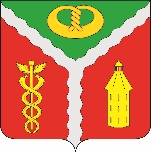 АДМИНИСТРАЦИЯГОРОДСКОГО ПОСЕЛЕНИЯ ГОРОД КАЛАЧКАЛАЧЕЕВСКОГО МУНИЦИПАЛЬНОГО РАЙОНАВОРОНЕЖСКОЙ ОБЛАСТИП О С ТА Н О В Л Е Н И Е«07» мая 2018 г.                                                                                     № 164г. КалачЛисов Алексей Викторович  - заместитель главы администрации городского поселения город Калач, председатель комиссииЩеглов Виталий Степанович  - депутат городского поселения город Калач, заместитель председателяКрамарева Инна Сергеевна - начальник сектора по РГХ и УМС администрации городского поселения город Калач, секретарь комиссииАнтипова Елена Михайловна- Начальник сектора ФЭУиО администрации городского поселения город Калач, член комиссииКоновалова Юлия Андреевна- директор КУ «Управление городского хозяйства», член комиссииБондарев Эдуард Иванович  - директор МКП «Благоустройство», член комиссииРжевский Павел Петрович (по согласованию)- начальник отдела строительства, транспорта и ЖКХ администрации Калачеевского муниципального района, член комиссииЛевченко Наталья Михайловна(по согласованию)- руководитель МБУ "Отдел по Физической Культуре, Спорту и Работе с Молодёжью Калачеевского Муниципального района", член комиссииКозлов Иван Иванович(по согласованию)- Главный инженер «Бутурлиновского ОКС», член комиссииУполномоченные лица от собственников жилых помещений многоквартирных жилых домов (по согласованию)- члены комиссии